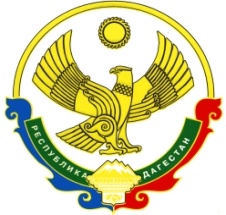 республика дагестан                                                                                                                                                                                                                                                                                                                                                                                                                                                                                                                                                                                                                                                                                                                                                                                                                                                                                                                                                                                                                                                                                                                                                                                                                                                                                                                                                                                                                                                                                                                              МУНИЦИПАЛЬНОЕ ОБРАЗОВАНИЕ  «Город Кизилюрт»                                                                                                                                                               П О С Т А Н О В Л Е Н И Е      № 20-П                                                                                                  27.04.2018г.                                                                                       С целью оказания поддержки молодым семьям при решении жилищной проблемы на территории городского округа «Город Кизилюрт» и предоставления им возможности получения социальной выплаты на приобретение (строительство) жилья, в соответствии со ст.16 Федерального Закона от 06.10.2003 года № 131-ФЗ «Об общих принципах местного самоуправления в Российской Федерации», постановлением Правительства Республики Дагестан от 22 декабря 2014 года № 661 «Развитие жилищного строительства в Республике Дагестан, руководствуясь Уставом муниципального образования «Город Кизилюрт»приказываю:1. Утвердить прилагаемую муниципальную целевую Программу «Обеспечение жильем молодых семей в городе Кизилюрт на 2018 год».2. Финансовому управлению администрации МО «Город Кизилюрт» ежегодно при формировании местного бюджета городского округа «Город Кизилюрт» - предусмотреть средства на реализацию данной Программы.3.Контроль исполнения настоящего постановления возложить на директора МКУ «Управление муниципальной собственностью и службы заказчика» Идрисова М.Г.                    ГЛАВА                                                               М.П. УЦУМИЕВМО «ГОРОД КИЗИЛЮРТ»П А С П О Р Тмуниципальной подпрограммы "Обеспечение жильем молодых семей»в муниципальном образовании «Город Кизилюрт» на 2018 год" (утверждена постановлением главы МО  «Город Кизилюрт» № 20-П от  27.04.2018 года)Государственная Программа Республики Дагестан "Развитие жилищного строительства в Республике Дагестан"(утверждена Постановлением Правительства РДот 22 декабря 2014 года № 661 в ред. постановления Правительства РД от 18.12.2015 года № 347)Подпрограмма "Обеспечение жильем молодых семей в Республике Дагестан на 2016-2018 годы" (в ред. Постановления Правительства РД от 18.12.2015 года № 347)I. Характеристика проблемы, на решение которой направлена муниципальная подпрограмма «Обеспечение жильем молодых семей в муниципальном образовании «Город Кизилюрт» на 2018 год» (далее – Подпрограмма)Республика Дагестан по своей демографической структуре является молодежной, средний возраст населения 26,7 лет, 63,5 проц. составляют граждане до 35 лет, молодые граждане брачного возраста от 18 до 35 лет составляют 23,7 проц. от населения республики. Количество молодых семей составляет более 138 тыс., или более 39 проц. от общего количества семей, 47 тыс. молодых семей, или 32 проц. от общего числа молодых семей, состоят в установленном порядке в очереди на улучшение жилищных условий. Данная статистика не отражает полной картины потребности молодых семей в улучшении жилищных условий, так как, по оценкам социологов, более 80 проц. молодых семей в республике не имеют собственного жилья. Текст будет дополнен.II. Цели, задачи, целевые показатели и ожидаемые конечные результаты ПодпрограммыПодпрограмма разработана в рамках реализации подпрограммы «Обеспечение жильем молодых семей в Республике Дагестан на 2016-2018 годы» государственной программы Республики Дагестан «Развитие жилищного строительства в Республике Дагестан».Подпрограмма направлена на реализацию одного из приоритетных направлений национального проекта "Доступное и комфортное жилье - гражданам России", который предполагает формирование системы оказания государственной поддержки определенным категориям граждан в приобретении жилья или строительстве индивидуального жилого дома.Основной целью Подпрограммы является создание системы государственной поддержки молодых семей в решении жилищной проблемы для укрепления института семьи и оздоровления социальной обстановки в республике.Задачами Подпрограммы являются:предоставление молодым семьям - участникам Подпрограммы социальных выплат на приобретение жилья экономкласса или строительство жилого дома экономкласса (далее - социальные выплаты);создание условий для привлечения молодыми семьями собственных средств, дополнительных финансовых средств кредитных и других организаций, предоставляющих кредиты и займы, в том числе ипотечных жилищных кредитов, для приобретения жилого помещения или строительства индивидуального жилого дома;приобретение жилья экономкласса для молодых семей - участников Подпрограммы;определение реальных возможностей молодых семей по улучшению жилищных условий и необходимой степени их поддержки со стороны государства;формирование нормативной правовой базы государственной поддержки молодых семей в строительстве и приобретении жилья;разработка и реализация мер финансовой и организационной поддержки государством молодых семей при решении ими жилищной проблемы;мобилизация бюджетных и внебюджетных ресурсов для улучшения жилищных условий молодых семей.Молодые семьи - участники Подпрограммы могут обратиться в уполномоченную организацию для оказания услуг по приобретению жилого помещения экономкласса на первичном рынке жилья.Отбор уполномоченных организаций, участвующих в реализации подпрограммы «Обеспечение жильем молодых семей в Республике Дагестан на 2016-2018 годы», осуществляется Минстроем РД в соответствии с критериями отбора уполномоченных организаций, требованиями к ним и правилами оказания ими услуг, утвержденными Минстроем России. Возможными формами участия организаций в реализации подпрограммы «Обеспечение жильем молодых семей в Республике Дагестан на 2016-2018 годы», за исключением организаций, предоставляющих кредиты (займы) на приобретение или строительство жилья, в том числе ипотечные, могут являться участие в софинансировании предоставления социальных выплат, предоставление материально- технических ресурсов на строительство жилья для молодых семей - участников подпрограммы, а также иные формы поддержки. Конкретные формы участия этих организаций в реализации подпрограммы определяются в соглашении, заключаемом между организациями и органами исполнительной власти Республики Дагестан и (или) органами местного самоуправления в порядке, устанавливаемом нормативными правовыми актами Республики Дагестан.Под молодой семьей понимается семья, в которой возраст каждого из супругов не превышает 35 лет, либо неполная семья с детьми, возраст родителя в которой не превышает 35 лет, постоянно проживающая на территории муниципального образования «Город Кизилюрт» на 2018 год» Республики Дагестан и отвечающая следующим условиям:- брак зарегистрирован в органах записи актов гражданского состояния;- все члены семьи являются гражданами Российской Федерации;- один из членов семьи имеет самостоятельный источник дохода.Право на получение государственной поддержки на приобретение (строительство) жилья экономкласса или на предоставление социальной выплаты имеют молодые семьи, постоянно проживающие в муниципальном образовании «Город Кизилюрт» Республики Дагестан, признанные решениями  муниципального образования «Город Кизилюрт» в соответствии с приложением N 1 к Программе нуждающимися в улучшении жилищных условий. Такое право используется молодой семьей один раз, после чего она снимается с учета по улучшению жилищных условий. По достижении 35-летнего возраста одним из членов молодой семьи она переводится в общий список нуждающихся в улучшении жилищных условий в муниципальном образовании «Город Кизилюрт».Основными принципами реализации Подпрограммы являются:- добровольность участия в Подпрограмме молодых семей;-признание молодой семьи, нуждающейся в улучшении жилищных условий;- возможность для молодых семей реализовать свое право на получение поддержки за счет средств республиканского бюджета Республики Дагестан и (или) местного бюджета на улучшение жилищных условий только один раз.В результате реализации Программы ожидается:- создание в муниципальном районе непрерывно действующей системы обеспечения молодых семей доступным жильем при помощи государства с привлечением средств предприятий и организаций, а также сбережений населения в инвестиционно-строительный процесс;- закрепление и развитие положительных демографических тенденций в муниципальном районе, укрепление семейных отношений и снижение социальной напряженности в обществе;- снижение доли расходов государства на решение жилищной проблемы молодых семей за счет перехода Подпрограммы на частичное самофинансирование;- увеличение объемов жилищного строительства в Республике Дагестан;- увеличение эффективности вложенных бюджетных средств за счет многократного использования данных финансовых ресурсов.III. Объемы и источники финансирования ПодпрограммыФинансирование мероприятий Подпрограммы предусматривается осуществлять за счет средств федерального бюджета, республиканского бюджета Республики Дагестан, и (или) бюджета муниципального образования «Город Кизилюрт», внебюджетных инвестиций и реинвестируемых средств. IV. Перечень мероприятий и механизмов реализацииПодпрограммы с указанием сроков и этапов реализацииДостижение целей и решение задач Подпрограммы обеспечивается путем выполнения основных мероприятий Подпрограммы, в которых указаны сроки их реализации и ожидаемые результаты.Выделяются следующие мероприятия Подпрограммы:- подготовка необходимых технико-экономических обоснований и расчетов при разработке проекта  бюджета муниципального образования «Город Кизилюрт» на соответствующий год и планируемый период;- создание единой информационной базы данных молодых семей - участников Подпрограммы;- приобретение жилья;- проведение мониторинга реализации Подпрограммы и подготовка информационно-аналитических и отчетных материалов;- обеспечение освещения цели и задач Подпрограммы в муниципальных средствах массовой информации;- разработка муниципальных программ по обеспечению жильем молодых семей;- определение молодых семей, участвующих в Подпрограмме;- предоставление государственной поддержки молодым семьям, признанным нуждающимися в улучшении жилищных условий, путем:- предоставления молодым семьям, участвующим в Подпрограмме, государственного беспроцентного займа на приобретение жилья экономкласса;- предоставления безвозмездных субсидий молодым семьям на приобретение жилья экономкласса или строительство индивидуального жилого дома экономкласса;- предоставления безвозмездных субсидий молодым семьям при рождении (усыновлении) одного ребенка в размере не менее 5 проц. расчетной (средней) стоимости жилья;- контроля за расходованием бюджетных средств в соответствии с целями Подпрограммы.Реализация мероприятий Подпрограммы осуществляется по следующим направлениям:- методологическое обеспечение реализации Подпрограммы;- финансовое обеспечение реализации Подпрограммы;- организационное обеспечение реализации Подпрограммы.Организационные мероприятия на республиканском уровне предусматривают:- определение ежегодного объема бюджетных ассигнований, выделяемых из республиканского бюджета Республики Дагестан на реализацию мероприятий Подпрограммы;- определение уполномоченной организации, осуществляющей оказание услуг молодым семьям, участвующим в Подпрограмме, по приобретению жилого помещения экономкласса на первичном рынке жилья;- определение исполнителей Подпрограммы;- осуществление контроля за реализацией Подпрограммы на республиканском и муниципальном уровнях.Организационные мероприятия на муниципальном уровне предусматривают:- представление ежегодно списков молодых семей, участвующих в Подпрограмме, исполнителю Подпрограммы;- определение ежегодного объема бюджетных ассигнований, выделяемых из  бюджета  муниципального образования «Город Кизилюрт» на реализацию мероприятий Подпрограммы;- разработка предложений о внесении изменений в нормативные правовые акты Республики Дагестан, касающиеся реализации права молодой семьи на государственную поддержку в решении жилищной проблемы;- подготовка необходимых технико-экономических обоснований и расчетов при разработке проекта республиканского бюджета Республики Дагестан на соответствующий год и планируемый период;- создание единой информационной базы данных молодых семей - участников Подпрограммы;- проведение мониторинга реализации Подпрограммы, подготовка информационно-аналитических и отчетных материалов;- обеспечение освещения цели и задач Подпрограммы в муниципальных средствах массовой информации;- разработка муниципальной Подпрограммы по обеспечению жильем молодых семей и организации учета молодых семей, участвующих в реализации Подпрограммы.При прочих равных условиях преимущественное право на получение государственной поддержки предоставляется следующим категориям молодых семей:- претендующим на меньшую сумму государственной помощи и оплачивающим большую часть стоимости жилья сразу, - не менее 40 процентов;- готовым вернуть целевой заем за период 10 и менее лет;- работающим в бюджетных организациях.Размер государственной поддержки для каждой семьи рассчитывается исходя из следующих параметров:а) стоимости жилья, которая определяется:- при приобретении или строительстве квартиры в жилых домах исходя из социальной нормы в размере не более 18 кв. метров общей площади жилья в расчете на 1 члена семьи;- средней рыночной стоимости 1 кв. метра общей площади жилья, утверждаемой в установленном порядке;б) размера собственных средств, которые должна внести молодая семья в качестве первоначального взноса при строительстве или приобретении жилья.Реализация Подпрограммы предусматривает улучшение жилищных условий молодых семей за счет:а) средств республиканского бюджета Республики Дагестан путем предоставления молодым семьям государственного беспроцентного займа на приобретение жилья, софинансирования предоставления социальных выплат на компенсацию части затрат, произведенных ими на строительство или приобретение жилья, или на погашение займа, а также предоставления социальной выплаты при рождении (усыновлении) 1 ребенка;б) средств федерального бюджета путем предоставления молодым семьям социальных выплат на компенсацию части затрат, произведенных ими на строительство или приобретение жилья, или на погашение займа;в) средств местных бюджетов путем софинансирования предоставления молодым семьям государственного беспроцентного займа на приобретение жилья, софинансирования предоставления социальных выплат на компенсацию части затрат, произведенных ими на строительство или приобретение жилья, или на погашение займа;г) средств молодых семей;д) средств предприятий и организаций, заинтересованных в реализации Подпрограммы.V. Предоставление молодым семьям государственного целевого займаГосударственный целевой заем на приобретение жилья предоставляется молодым семьям из средств республиканского бюджета Республики Дагестан и  бюджета муниципального образования «Город Кизилюрт» в равных долях, направляемых на реализацию Подпрограммы в виде бюджетных инвестиций уполномоченной организации для предоставления молодым семьям средств на возвратной основе для приобретения жилья.Финансовые средства расходуются целевым образом на оплату части приобретаемого жилья для молодых семей, нуждающихся в улучшении жилищных условий, на возвратной основе в виде целевых займов.Заем предоставляется на срок не более 20 лет в размере, не превышающем 70 проц. от стоимости жилья, выплачивается в срок не более 20 лет равными ежемесячными платежами. Допускается досрочное погашение.Для получения государственного целевого займа необходимо иметь постоянный источник доходов, позволяющий оплачивать заем, а также средства для первого взноса в размере 30 проц. от стоимости жилья. Ежемесячные выплаты по возврату займа не должны превышать 50 проц. совокупного семейного дохода (суммарный доход супругов).В случае невозможности или нежелания заемщика исполнять свои обязательства кредитор предоставляет ему жилье меньшей площади в соответствии с выплаченной суммой или возвращает ему внесенные ранее средства. В обоих случаях находящаяся в залоге квартира переходит в собственность кредитору.По заявлению участников целевой заем может быть направлен уполномоченной организацией на приобретение жилья на первичном рынке для молодых семей.Для предоставления целевого займа семья:- вносит в уполномоченную организацию первоначальный взнос на приобретение жилого помещения в размере 30 проц. стоимости жилья;- заселяется в приобретенное жилое помещение после ввода дома в эксплуатацию, владеет и пользуется им на условиях договора;-производит ежемесячные платежи в счет возврата предоставленного государственного целевого займа в срок, установленный договором.До погашения задолженности по возврату целевого займа жилое помещение обременено залогом в пользу уполномоченной организации и находится в собственности Республики Дагестан.По завершении расчетов по договору уполномоченная организация передает участнику Подпрограммы выкупленное жилое помещение по акту приема-передачи.Уполномоченная организация увеличивает объемы реализации Подпрограммы за счет средств рефинансирования.Основным инструментом рефинансирования являются возвратные средства целевого займа, предоставленных молодым семьям, возвращаемые поэтапно в течение 20 лет в счет оплаты полученного целевого займа.Республика Дагестан в лице уполномоченной организации заключает с молодой семьей - участником Подпрограммы (далее - молодая семья) договор купли-продажи с рассрочкой платежа сроком до 20 лет, на основании которого Республика Дагестан предоставляет молодой семье жилое помещение в виде отдельной квартиры или индивидуального жилого дома, являющееся собственностью Республики Дагестан, для проживания и выкупа.При заключении договора молодая семья оплачивает за счет собственных средств первоначальный взнос и в течение срока действия договора ежемесячно равными долями выплачивает остаточную стоимость квартиры.При государственной регистрации договора молодая семья снимается с учета нуждающихся в улучшении жилищных условий по месту жительства.В течение срока действия договора молодая семья оплачивает жилищно-коммунальные услуги.Жилое помещение, приобретенное молодой семьей, остается собственностью Республики Дагестан до полной оплаты стоимости и находится в залоге у уполномоченной организации.Номенклатура и количество приобретаемого жилья с указанием конкретного населенного пункта определяется Минстроем РД в соответствии с соглашением, заключенным в муниципальном образовании «Город Кизилюрт», участвующим в реализации Подпрограммы.Подпрограмма реализуется в 2018 году.Реализация Подпрограммы будет проходить без выделения этапов.Приложение № 1к подпрограмме «Обеспечение жильем молодых семей в муниципальном образовании«Город Кизилюрт» на 2018 год» ПРАВИЛАпостановки молодой семьи на учет в качестве нуждающейся в улучшении жилищных условий и порядок учета1. Настоящие Правила устанавливают порядок признания молодой семьи, нуждающейся в улучшении жилищных условий, требования к молодым семьям, а также порядок ведения учета молодых семей, нуждающихся в улучшении жилищных условий.2. Основные понятия, используемые в настоящих Правилах:        подпрограмма - "Обеспечение жильем молодых семей в муниципальном образовании «Город Кизилюрт»на 2018 год» (далее-Подпрограмма);        молодая семья - семья, в которой возраст каждого из супругов не превышает 35 лет, либо неполная семья с детьми, возраст родителя в которой не превышает 35 лет, постоянно проживающая на территории муниципального образования «Город Кизилюрт».        3. Администрация муниципального образования «Город Кизилюрт» (далее-Администрация), участвующая в реализации Подпрограммы, обеспечивает постановку на учет и ведение очередности молодых семей - участников Подпрограммы.        4. Для признания участником Подпрограммы молодая семья - претендент подает в Администрацию  следующие документы:        а) заявление по форме, приведенной в приложении к настоящим Правилам, в 2 экземплярах (один экземпляр возвращается заявителю с указанием даты принятия заявления и приложенных к нему документов);        б) копии документов, удостоверяющих личность каждого члена семьи;        в) копию свидетельства о заключении брака (на неполную семью не распространяется), заверенную нотариально;        г) копию(и) свидетельства о рождении ребенка (детей), заверенную нотариально (при наличии детей);        д) справку из органа местного самоуправления по месту жительства молодой семьи, подтверждающую признание ее нуждающейся в жилом помещении.        При изменении состава семьи или семейного положения (рождение ребенка и пр.) молодая семья подает в Администрацию заверенные копии документов, подтверждающих изменение, и заявление в произвольной форме о приобщении к личному делу поданных документов.        Требование от молодой семьи представления иных документов, кроме указанных в настоящем пункте, не допускается.         5. От имени молодой семьи документы, предусмотренные пунктом 4 настоящих Правил, могут быть поданы одним из ее совершеннолетних членов либо иным уполномоченным лицом при наличии надлежащим образом оформленных полномочий.         6. Администрация организует работу по проверке сведений, содержащихся в документах, предусмотренных пунктом 4 настоящих Правил, и в 10-дневный срок со дня представления этих документов принимает решение о включении либо об отказе во включении молодой семьи в список молодых семей, нуждающихся в улучшении жилищных условий. О принятом решении молодая семья письменно уведомляется Администрацией в 5-дневный срок.7. Основаниями отказа для включения молодой семьи в список молодых семей, нуждающихся в улучшении жилищных условий, являются:а) несоответствие молодой семьи требованиям, предусмотренным пунктом 2 настоящих Правил;б) непредставление или представление не в полном объеме документов, предусмотренных пунктом 4 настоящих Правил;в) недостоверность сведений, содержащихся в представленных документах;г) ранее реализованное право на улучшение жилищных условий с использованием социальной выплаты или иной формы государственной поддержки.8. Повторное обращение с заявлением допускается после устранения оснований для отказа, предусмотренных пунктом 7 настоящих Правил.9. Администрация ведет учет молодых семей путем создания базы данных молодых семей и организует хранение личных дел молодых семей. Данные об очередности молодых семей публикуются на сайте Администрации в сети "Интернет" с указанием фамилии, имени и отчества всех членов семьи.10. Администрация ежеквартально представляет исполнителю подпрограммы обновленные базы данных молодых семей.Приложение к Правилам постановки молодой семьина учет в качестве нуждающейсяв улучшении жилищных условийи порядку учетаФормаАДМИНИСТРАЦИЯ МУНИЦИПАЛЬНОГО ОБРАЗОВАНИЯ «ГОРОД КИЗИЛЮРТ»(орган местного самоуправления)ЗАЯВЛЕНИЕПрошу  включить  в состав  участников подпрограммы "Обеспечение жильем молодых  семей  в Республике  Дагестан на  2016-2018 годы" молодую семью в составе:супруг __________________________________________________________________,                          (Ф.И.О., дата рождения)паспорт: серия ________ N ________, выданный ________________________________________________________________________ "____" _____________ 20___ г.,проживает по адресу: ______________________________________________________________________________________________________________________________;супруга _________________________________________________________________,                          (Ф.И.О., дата рождения)паспорт: серия ________ N ________, выданный ______________________________________________________________________ "____" _______________ 20___ г.;проживает по адресу: ______________________________________________________________________________________________________________________________;дети ____________________________________________________________________,                          (Ф.И.О., дата рождения)     свидетельство о рождении (паспорт для ребенка, достигшего 14 лет)                           (ненужное вычеркнуть)_________ N __________, выданный ____________________________________________________________________________________ "____" _____________ 20___ г.;__________________________________________________________________________                          (Ф.И.О., дата рождения)     свидетельство о рождении (паспорт для ребенка, достигшего 14 лет)                           (ненужное вычеркнуть)_________ N __________, выданный _____________________________________________________________________________________ "____" _____________ 20___ г.;проживает по адресу: ______________________________________________________________________________________________________________________________.С условиями участия  в подпрограмме "Обеспечение  жильем молодых семейв   Республике   Дагестан  на  2016-2018  год"   ознакомлен  (ознакомлены) и обязуюсь (обязуемся) их выполнять:1) ______________________________________  ____________  ________________;   (Ф.И.О. совершеннолетнего члена семьи)     (подпись)         (дата)2) ______________________________________  ____________  ________________;   (Ф.И.О. совершеннолетнего члена семьи)     (подпись)         (дата)3) ______________________________________  ____________  ________________;   (Ф.И.О. совершеннолетнего члена семьи)     (подпись)         (дата)4) ______________________________________  ____________  ________________.   (Ф.И.О. совершеннолетнего члена семьи)     (подпись)         (дата)    К заявлению прилагаются следующие документы:1) ______________________________________________________________________;            (наименование и номер документа, кем и когда выдан)2) ______________________________________________________________________;            (наименование и номер документа, кем и когда выдан)3) ______________________________________________________________________;            (наименование и номер документа, кем и когда выдан)4) ______________________________________________________________________;            (наименование и номер документа, кем и когда выдан)5) ______________________________________________________________________;            (наименование и номер документа, кем и когда выдан)6) ______________________________________________________________________;            (наименование и номер документа, кем и когда выдан)7) ______________________________________________________________________;            (наименование и номер документа, кем и когда выдан)8) ______________________________________________________________________;            (наименование и номер документа, кем и когда выдан)9) ______________________________________________________________________;            (наименование и номер документа, кем и когда выдан)10) _____________________________________________________________________;            (наименование и номер документа, кем и когда выдан)11) _____________________________________________________________________;            (наименование и номер документа, кем и когда выдан)12) _____________________________________________________________________.            (наименование и номер документа, кем и когда выдан)  Заявление и прилагаемые к нему согласно перечню документы приняты   "____" ______________ 20___ г.______________________________________  ________________  _______________(должность лица, принявшего заявление)  (подпись, дата)   (расшифровка                                                              подписи)Приложение № 2к подпрограмме «Обеспечение жильем молодых семей в муниципальном образовании «Город Кизилюрт» на 2018 год»ПРАВИЛАпредоставления молодым семьям социальных выплатна приобретение (строительство) жилья и их использования1. Настоящие Правила устанавливают порядок предоставления молодым семьям социальных выплат на приобретение жилого помещения или создание объекта индивидуального жилищного строительства (далее соответственно - социальная выплата, строительство индивидуального жилого дома), а также использования таких выплат.2. Социальные выплаты используются:а) для оплаты цены договора купли-продажи жилого помещения (за исключением случаев, когда оплата цены договора купли-продажи предусматривается в составе цены договора с уполномоченной организацией на приобретение жилого помещения экономического класса на первичном рынке жилья);б) для оплаты цены договора строительного подряда на строительство индивидуального жилого дома;в) для осуществления последнего платежа в счет уплаты паевого взноса в полном размере, после уплаты которого жилое помещение переходит в собственность молодой семьи (в случае, если молодая семья или один из супругов в молодой семье является членом жилищного, жилищно-строительного, жилищного накопительного кооператива (далее - кооператив);г) для уплаты первоначального взноса при получении жилищного кредита, в том числе ипотечного, или жилищного займа на приобретение жилого помещения или строительство индивидуального жилого дома;д) для оплаты по договору с уполномоченной организацией на приобретение в интересах молодой семьи жилого помещения экономического класса на первичном рынке жилья, в том числе на оплату цены договора купли-продажи жилого помещения (в случаях, когда это предусмотрено договором) и (или) оплату услуг указанной организации;е) для погашения основной суммы долга и уплаты процентов по жилищным кредитам, в том числе ипотечным, или жилищным займам на приобретение жилого помещения или строительство индивидуального жилого дома, полученным до 1 января 2011 года (далее - погашение долга по кредитам), за исключением иных процентов, штрафов, комиссий и пеней за просрочку исполнения обязательств по этим кредитам или займам.Условием предоставления социальной выплаты является наличие у молодой семьи помимо права на получение средств социальной выплаты дополнительных средств, в том числе собственных средств или средств, полученных по кредитному договору (договору займа) на приобретение (строительство) жилья, ипотечному жилищному договору, необходимых для оплаты строительства или приобретения жилого помещения. В качестве дополнительных средств молодой семьей также могут быть использованы средства (часть средств) материнского (семейного) капитала.Условием участия в подпрограмме «Обеспечение жильем молодых семей в  муниципальном образовании «Город Кизилюрт» на 2018 год» (далее – Подпрограмма) и предоставления социальной выплаты является согласие совершеннолетних членов молодой семьи на обработку органами местного самоуправления, органами исполнительной власти Республики Дагестан и федеральными органами исполнительной власти персональных данных о членах молодой семьи.Согласие должно быть оформлено в соответствии со статьей 9 Федерального закона от 27 июля 2006 года N 152-ФЗ "О персональных данных".3. В качестве механизма доведения социальной выплаты до молодой семьи будет использоваться свидетельство о праве на получение социальной выплаты на приобретение жилого помещения или строительство жилого дома (далее - свидетельство), которое не является ценной бумагой. Свидетельство сдается его владельцем в банк, отбираемый органом исполнительной власти Республики Дагестан для обслуживания средств, предусмотренных на предоставление социальных выплат, в котором на имя члена молодой семьи открывается банковский счет, предназначенный для зачисления социальной выплаты. Молодая семья - владелец свидетельства заключает договор банковского счета с банком по месту приобретения жилья.4. Выдача свидетельства, форма которого приведена в приложении N 1 к настоящим Правилам, на основании решения о включении молодой семьи в список участников Подпрограммы осуществляется администрацией муниципального образования «Город Кизилюрт» (далее – Администрация) в соответствии с выпиской из утвержденного в последующем Минстроем РД списка молодых семей - претендентов на получение социальных выплат в соответствующем году.Оплата изготовления бланков свидетельств осуществляется Минстроем РД за счет средств республиканского бюджета Республики Дагестан, предусматриваемых на финансирование соответствующей подпрограммы. Бланки свидетельств передаются в Администрацию в соответствии с количеством молодых семей - претендентов на получение социальных выплат в соответствующем году.5. Срок действия свидетельства составляет не более 7 месяцев с даты выдачи, указанной в свидетельстве.6. Участником Подпрограммы может быть молодая семья, в том числе молодая семья, имеющая одного и более детей, где один из супругов не является гражданином Российской Федерации, а также неполная молодая семья, состоящая из одного молодого родителя, являющегося гражданином Российской Федерации, и одного и более детей, соответствующая следующим условиям:а) возраст каждого из супругов либо одного родителя в неполной семье на день принятия Минстроем РД решения о включении молодой семьи - участника Подпрограммы в список претендентов на получение социальной выплаты в планируемом году не превышает 35 лет;б) молодая семья признана нуждающейся в жилом помещении в соответствии с пунктом 7 настоящих Правил;в) наличие у семьи доходов, позволяющих получить кредит, либо иных денежных средств, достаточных для оплаты расчетной (средней) стоимости жилья в части, превышающей размер предоставляемой социальной выплаты.7. В настоящих Правилах под нуждающимися в жилых помещениях понимаются молодые семьи, поставленные на учет в качестве нуждающихся в улучшении жилищных условий до 1 марта 2005 года, а также молодые семьи, признанные органами местного самоуправления муниципальным образованием «Город Кизилюрт», нуждающимися в жилых помещениях после 1 марта 2005 года по тем же основаниям, которые установлены статьей 51 Жилищного кодекса Российской Федерации для признания граждан нуждающимися в жилых помещениях, предоставляемых по договорам социального найма, вне зависимости от того, поставлены ли они на учет в качестве нуждающихся в жилых помещениях.8. Порядок и условия признания молодой семьи, имеющей достаточные доходы, позволяющие получить кредит либо иные денежные средства для оплаты расчетной (средней) стоимости жилья в части, превышающей размер предоставляемой социальной выплаты, устанавливаются Минстроем РД.8(1). В целях подтверждения наличия доходов, позволяющих получить кредит либо иные денежные средства, достаточные для оплаты расчетной (средней) стоимости жилья в части, превышающей размер предоставляемой социальной выплаты, молодая семья представляет в Администрацию заявление (в произвольной форме), подтверждающее наличие собственных и (или) заемных средств, с приложением следующих документов:- справки из банка или иной организации, уставом которой определено предоставление кредитов (займов), о сумме возможного ипотечного кредита (займа) гражданину - члену данной молодой семьи;- оригинала выписки из банковского лицевого счета или копии сберегательной книжки одного или обоих супругов, содержащих сведения о размере денежных средств на лицевом счете;- оригиналов и копий государственного сертификата на материнский (семейный) капитал и свидетельств о рождении (усыновлении) второго, третьего ребенка или последующих детей. Администрация проверяет соответствие оригиналов и копий представленных молодой семьей документов (сертификатов и свидетельств), в случае их идентичности удостоверяет соответствие копии каждого документа оригиналу и возвращает оригиналы документов (сертификатов и свидетельств) молодой семье.В зависимости от возможности покрытия расчетной (средней) стоимости жилья в части, превышающей размер предоставляемой социальной выплаты, за счет собственных и (или) заемных средств или возможности использования государственного сертификата на материнский (семейный) капитал молодая семья представляет один или несколько документов, перечисленных в настоящем подпункте.8(2). Администрация делает заключение о достаточности денежных средств, указанных в представленных молодой семьей документах, для оплаты расчетной (средней) стоимости жилья в части, превышающей размер предоставляемой социальной выплаты, которое является одним из оснований для принятия решения о признании либо об отказе в признании молодой семьи участником Подпрограммы.9. Право на улучшение жилищных условий с использованием социальной выплаты предоставляется молодой семье только один раз. Участие в Подпрограмме является добровольным.10. Социальная выплата предоставляется в размере не менее:30 процентов расчетной (средней) стоимости жилья, определяемой в соответствии с настоящими Правилами, - для молодых семей, не имеющих детей;35 процентов расчетной (средней) стоимости жилья, определяемой в соответствии с настоящими Правилами, - для молодых семей, имеющих одного и более детей, а также для неполных молодых семей, состоящих из одного молодого родителя и одного и более детей.10(1). В случае использования социальной выплаты на уплату последнего платежа в счет оплаты паевого взноса ее размер устанавливается в соответствии с пунктом 10 настоящих Правил и ограничивается суммой остатка задолженности по выплате остатка пая.В случае использования социальной выплаты для погашения долга по кредитам размер социальной выплаты устанавливается в соответствии с пунктом 10 настоящих Правил и ограничивается суммой остатка основного долга и остатка задолженности по выплате процентов за пользование ипотечным жилищным кредитом или займом, за исключением иных процентов, штрафов, комиссий и пеней за просрочку исполнения обязательств по этим кредитам или займам.11. Расчет размера социальной выплаты производится исходя из размера общей площади жилого помещения, установленного для семей разной численности, количества членов молодой семьи - участника Подпрограммы и норматива стоимости 1 кв. метра общей площади жилья по муниципальному образованию «Город Кизилюрт». Норматив стоимости 1 кв. метра общей площади жилья для расчета размера социальной выплаты устанавливается Собранием депутатов  муниципального образования «Город Кизилюрт», но не выше средней рыночной стоимости 1 кв. метра общей площади жилья по Республике Дагестан, определяемой Министерством строительства и жилищно-коммунального хозяйства Российской Федерации.11(1). Расчет размера социальной выплаты для молодой семьи, в которой один из супругов не является гражданином Российской Федерации, производится в соответствии с пунктом 11 настоящих Правил исходя из размера общей площади жилого помещения, установленного для семей разной численности, с учетом членов семьи, являющихся гражданами Российской Федерации.12. Размер общей площади жилого помещения, с учетом которой определяется размер социальной выплаты, составляет:а) для семьи, состоящей из двух человек (молодые супруги или один молодой родитель и ребенок), - 42 кв. метра;б) для семьи, состоящей из 3 или более человек, включающей помимо молодых супругов одного и более детей (либо семьи, состоящей из одного молодого родителя и двух или более детей), - по 18 кв. метров на одного человека.13. Расчетная (средняя) стоимость жилья, используемая при расчете размера социальной выплаты, определяется по формуле:СтЖ = Н х РЖ,где: СтЖ - расчетная (средняя) стоимость жилья; Н - норматив стоимости 1 кв. метра общей площади жилья по муниципальному образованию «Город Кизилюрт», определяемый в соответствии с требованиями, установленными пунктом 11 настоящих Правил;РЖ - размер общей площади жилого помещения, определяемый в соответствии с пунктом 12 настоящих Правил.14. Размер социальной выплаты рассчитывается на дату выдачи свидетельства, указывается в свидетельстве и остается неизменным в течение всего срока его действия.15. Для участия в Подпрограмме в целях использования социальной выплаты в соответствии с подпунктами "а" - "д" пункта 2 настоящих Правил молодая семья подает в Администрацию  следующие документы:а) заявление по форме, приведенной в приложении N 2 к настоящим Правилам, в двух экземплярах (один экземпляр возвращается заявителю с указанием даты принятия заявления и приложенных к нему документов);б) копии документов, удостоверяющих личность каждого члена семьи;в) копию свидетельства о браке (на неполную семью не распространяется);г) документ, подтверждающий признание молодой семьи, нуждающейся в жилом помещении;д) документы, подтверждающие признание молодой семьи в качестве семьи, имеющей доходы, позволяющие получить кредит, либо иные денежные средства для оплаты расчетной (средней) стоимости жилья в части, превышающей размер предоставляемой социальной выплаты.15(1). Для участия в Подпрограмме в целях использования социальной выплаты в соответствии с подпунктом "е" пункта 2 настоящих Правил молодая семья подает в Администрацию следующие документы:а) заявление по форме, приведенной в приложении № 2 к настоящим Правилам, в двух экземплярах (один экземпляр возвращается заявителю с указанием даты принятия заявления и приложенных к нему документов);б) копии документов, удостоверяющих личность каждого члена семьи;в) копию свидетельства о браке (на неполную семью не распространяется);г) выписку (выписки) из Единого государственного реестра недвижимости о правах на жилое помещение, приобретенное (построенное) с использованием средств ипотечного жилищного кредита (займа) (при незавершенном строительстве индивидуального жилого дома представляются документы на строительство);д) копию кредитного договора (договора займа), заключенного в период с 1 января 2006 года по 31 декабря 2010 года включительно;е) документ, подтверждающий, что молодая семья была признана нуждающейся в жилом помещении в соответствии с пунктом 7 настоящих Правил на момент заключения кредитного договора (договора займа), указанного в подпункте "д" настоящего пункта;ж) справку кредитора (заимодавца) о сумме остатка основного долга и сумме задолженности по выплате процентов за пользование ипотечным жилищным кредитом (займом).16. От имени молодой семьи документы, предусмотренные пунктами 15 либо 15(1), 27 и 28 настоящих Правил, могут быть поданы одним из ее совершеннолетних членов либо иным уполномоченным лицом при наличии надлежащим образом оформленных полномочий.17. Администрация организует работу по проверке сведений, содержащихся в документах, предусмотренных пунктами 15 либо 15(1) настоящих Правил, и в 10-дневный срок с даты представления этих документов принимает решение о признании либо об отказе в признании молодой семьи участником Подпрограммы. О принятом решении молодая семья письменно уведомляется Администрацией в 5-дневный срок.18. Основаниями для отказа в признании молодой семьи участником Подпрограммы являются:а) несоответствие молодой семьи требованиям, предусмотренным пунктом 6 настоящих Правил;б) непредставление или представление не в полном объеме документов, предусмотренных пунктами 15 либо 15(1) настоящих Правил;в) недостоверность сведений, содержащихся в представленных документах;г) ранее реализованное право на улучшение жилищных условий с использованием социальной выплаты или иной формы государственной поддержки за счет средств федерального и (или) республиканского бюджета Республики Дагестан.19. Повторное обращение с заявлением об участии в Подпрограмме допускается после устранения оснований для отказа, предусмотренных пунктом 18 настоящих Правил.20. Администрация до 1 ноября 2018 года, формирует списки (в формате Excel) (Приложение №___) молодых семей - участников Подпрограммы, изъявивших желание получить социальную выплату в планируемом году, и представляет эти списки в Уполномоченную организацию и Минстрой РД.21. Порядок формирования Администрацией списка молодых семей - участников Подпрограммы, изъявивших желание получить социальную выплату в планируемом году, и форма этого списка определяются Минстроем РД. В первую очередь в указанные списки включаются молодые семьи - участники Подпрограммы, поставленные на учет в качестве нуждающихся в улучшении жилищных условий до 1 марта 2005 года, а также молодые семьи, имеющие трех и более детей.22. Минстрой РД на основании списков молодых семей - участников Подпрограммы, изъявивших желание получить социальную выплату в планируемом году, поступивших от Администрации, и с учетом средств, которые планируется выделить на софинансирование мероприятий Подпрограммы из республиканского бюджета Республики Дагестан и (или)  бюджета муниципального образования «Город Кизилюрт» на соответствующий год, а при наличии средств, предоставляемых организациями, участвующими в реализации Подпрограммы, за исключением организаций, предоставляющих жилищные кредиты и займы, формирует и утверждает сводный список молодых семей - участников соответствующей подпрограммы Республики Дагестан, изъявивших желание получить социальную выплату в планируемом году (далее - сводный список), по форме, утверждаемой Министерством строительства и жилищно-коммунального хозяйства Российской Федерации.Сводный список представляется Минстроем РД государственному заказчику подпрограммы "Обеспечение жильем молодых семей" федеральной целевой программы "Жилище" на 2015-2020 годы - Министерству строительства и жилищно-коммунального хозяйства Российской Федерации в установленные им сроки.23. После утверждения распределения субсидий между бюджетами субъектов Российской Федерации на соответствующий финансовый год и доведения этих сведений до Республики Дагестан Минстрой РД на основании сводного списка и с учетом объема субсидий, предоставляемых из федерального бюджета, размера бюджетных ассигнований, предусматриваемых в республиканском бюджете Республики Дагестан и (или) местных бюджетах на соответствующий финансовый год и плановый период на софинансирование мероприятий подпрограммы, а при наличии средств, предоставляемых организациями, участвующими в реализации подпрограммы, за исключением организаций, предоставляющих жилищные кредиты и займы, утверждает списки молодых семей - претендентов на получение социальных выплат в соответствующем году.В случае если на момент формирования Минстроем РД списков молодых семей - претендентов на получение социальных выплат в соответствующем году возраст одного из членов молодой семьи превышает 35 лет, такая семья подлежит исключению из списка молодых семей - участников подпрограммы в порядке, установленном Минстроем РД.24. Минстрой РД в течение 10 дней с даты утверждения списков молодых семей - претендентов на получение социальных выплат в соответствующем году доводит до органов местного самоуправления лимиты бюджетных обязательств, предусмотренных на предоставление субсидий местным бюджетам из республиканского бюджета Республики Дагестан, и выписки из утвержденного списка молодых семей - претендентов на получение социальных выплат в соответствующем году.Администрация доводит до сведения молодых семей - участников Подпрограммы, изъявивших желание получить социальную выплату в соответствующем году, решение Минстроя РД по вопросу включения их в список молодых семей - претендентов на получение социальных выплат в соответствующем году.25. Администрация в течение 5 рабочих дней после получения уведомления о лимитах бюджетных обязательств, предусмотренных на предоставление субсидий из республиканского бюджета Республики Дагестан, предназначенных для предоставления социальных выплат, способом, позволяющим подтвердить факт и дату оповещения, уведомляет молодые семьи - претенденты на получение социальной выплаты в соответствующем году о необходимости представления документов для получения свидетельства, а также разъясняет порядок и условия получения и использования социальной выплаты, предоставляемой по этому свидетельству.26. В течение одного месяца после получения уведомления о лимитах бюджетных ассигнований республиканского бюджета Республики Дагестан, предназначенных для предоставления социальных выплат, Администрация производит оформление свидетельств и выдачу их молодым семьям - претендентам на получение социальных выплат в соответствии со списком молодых семей - претендентов на получение социальных выплат, утвержденным Минстроем РД.Минстрой РД может вносить в установленном им порядке изменения в утвержденные списки молодых семей - претендентов на получение социальных выплат в соответствующем году в случае, если указанные молодые семьи - претенденты не представили необходимые документы для получения свидетельства о праве на получение социальной выплаты в установленный пунктом 27 настоящих Правил срок или в течение срока действия свидетельства о праве на получение социальной выплаты отказались от получения социальной выплаты на приобретение жилого помещения или по иным причинам не смогли воспользоваться этой социальной выплатой.27. Для получения свидетельства молодая семья - претендент на получение социальной выплаты в соответствующем году в течение одного месяца после получения уведомления о необходимости представления документов для получения свидетельства направляет в Администрацию заявление о выдаче свидетельства (в произвольной форме) и следующие документы:а) в случае использования социальных выплат в соответствии с подпунктами "а" - "д" пункта 2 настоящих Правил - документы, предусмотренные подпунктами "б" - "д" пункта 15 настоящих Правил;б) в случае использования социальных выплат в соответствии с подпунктом "е" пункта 2 настоящих Правил - документы, предусмотренные подпунктами "б" - "д" и "ж" пункта 15(1) настоящих Правил;в) в случае использования социальных выплат в соответствии с подпунктом "е" пункта 2 настоящих Правил - документы, предусмотренные подпунктами "б" - "д" и "ж" пункта 15(1) настоящих Правил.В заявлении молодая семья дает письменное согласие на получение социальной выплаты в порядке и на условиях, которые установлены настоящими Правилами.Администрация организует работу по проверке содержащихся в этих документах сведений.Основаниями для отказа в выдаче свидетельства являются нарушение установленного настоящим пунктом срока представления необходимых документов для получения свидетельства, непредставление или представление не в полном объеме указанных документов, недостоверность сведений, содержащихся в представленных документах, а также несоответствие жилого помещения, приобретенного (построенного) с помощью заемных средств, требованиям пункта 32 настоящих Правил.28. При возникновении у молодой семьи - участника Подпрограммы обстоятельств, требующих замены выданного свидетельства, молодая семья представляет в орган, выдавший свидетельство, заявление о его замене с указанием обстоятельств, требующих такой замены.В течение 30 дней с даты получения заявления орган, выдававший свидетельство, выдает заявителю новое свидетельство, аналогичное предыдущему.29. Социальная выплата предоставляется владельцу свидетельства в безналичной форме путем зачисления соответствующих средств на его банковский счет, открытый в банке, отобранном для обслуживания средств, предоставляемых в качестве социальных выплат, выделяемых молодым семьям - участникам Подпрограммы (далее - банк), на основании заявки банка на перечисление бюджетных средств.Отбор банков для участия в реализации подпрограммы будет осуществляться Минстроем РД. Критерии отбора банков будут определяться Министерством строительства и жилищно-коммунального хозяйства Российской Федерации совместно с Центральным банком Российской Федерации.Предполагается, что банки, претендующие на участие в подпрограмме, должны удовлетворять следующим условиям: наличие опыта жилищного кредитования населения (срок осуществления жилищного кредитования населения более одного года);отсутствие задолженности по уплате налоговых платежей перед бюджетами всех уровней;выполнение обязательных нормативов банков, установленных Центральным банком Российской Федерации;отсутствие убытков за последний отчетный год;наличие структурного подразделения банка на территории субъекта Российской Федерации, участвующего в реализации подпрограммы;развитость сети филиалов на территории субъектов Российской Федерации, участвующих в реализации подпрограммы.Владелец свидетельства в течение 1 месяца с даты его выдачи сдает свидетельство в банк.Свидетельство, представленное в банк по истечении месячного срока с даты его выдачи, банком не принимается. По истечении этого срока владелец свидетельства вправе обратиться в порядке, предусмотренном пунктом 28 настоящих Правил, в Администрацию с заявлением о его замене.Банк проверяет соответствие данных, указанных в свидетельстве, данным, содержащимся в документе, удостоверяющем личность владельца свидетельства, а также своевременность представления свидетельства в банк.Банк заключает с владельцем свидетельства договор банковского счета и открывает на его имя банковский счет для учета средств, предоставленных в качестве социальной выплаты. В случае выявления несоответствия данных, указанных в свидетельстве, данным, содержащимся в представленных документах, банк отказывает в заключении договора банковского счета и возвращает свидетельство его владельцу.30. В договоре банковского счета устанавливаются условия обслуживания банковского счета, порядок взаимоотношений банка и владельца свидетельства, на чье имя открыт банковский счет (далее - распорядитель счета), а также порядок перевода средств с банковского счета. В договоре банковского счета могут быть указаны лицо, которому доверяется распоряжаться указанным счетом, а также условия перечисления поступивших на банковский счет распорядителя счета средств.Договор банковского счета заключается на срок, оставшийся до истечения срока действия свидетельства, и может быть расторгнут в течение срока действия договора по письменному заявлению распорядителя счета. В случае досрочного расторжения договора банковского счета (если на указанный счет не были зачислены средства, предоставляемые в качестве социальной выплаты) банк выдает распорядителю счета справку о расторжении договора банковского счета без перечисления средств социальной выплаты.Свидетельство, сданное в банк, после заключения договора банковского счета его владельцу не возвращается.31. Банк представляет ежемесячно до 10-го числа в Администрацию информацию по состоянию на 1-е число о фактах заключения договоров банковского счета с владельцами свидетельств, об отказе в заключении договоров, их расторжении без зачисления средств, предоставляемых в качестве социальной выплаты, и о перечислении средств с банковского счета в счет оплаты приобретаемого жилого помещения (создаваемого объекта индивидуального жилищного строительства).32. Распорядитель счета имеет право использовать социальную выплату для приобретения у любых физических и (или) юридических лиц жилого помещения как на первичном, так и на вторичном рынке жилья или создания объекта индивидуального жилищного строительства, отвечающих установленным санитарным и техническим требованиям, благоустроенных применительно к условиям населенного пункта, выбранного для постоянного проживания, в котором приобретается (строится) жилое помещение.Приобретаемое жилое помещение (создаваемый объект индивидуального жилищного строительства) должно находиться на территории Республики Дагестан.Общая площадь приобретаемого жилого помещения (создаваемого объекта индивидуального жилищного строительства) в расчете на каждого члена молодой семьи, учтенного при расчете размера социальной выплаты, не может быть меньше учетной нормы общей площади жилого помещения, установленной органами местного самоуправления в целях принятия граждан на учет в качестве нуждающихся в жилых помещениях в месте приобретения (строительства) жилья.Молодые семьи - участники Подпрограммы могут привлекать в целях приобретения жилого помещения (строительства жилого дома) собственные средства, средства материнского (семейного) капитала и средства кредитов или займов, предоставляемых любыми организациями и (или) физическими лицами.33. Для оплаты приобретаемого жилого помещения распорядитель счета представляет в банк договор банковского счета, договор купли-продажи жилого помещения, выписку (выписки) из Единого государственного реестра недвижимости о правах на приобретаемое жилое помещение и документы, подтверждающие наличие достаточных средств для оплаты приобретаемого жилого помещения в части, превышающей размер предоставляемой социальной выплаты.В договоре на жилое помещение указываются реквизиты свидетельства (серия, номер, дата выдачи, орган, выдавший свидетельство) и банковского счета (банковских счетов), с которого будут осуществляться операции по оплате жилого помещения, приобретаемого на основании этого договора, а также определяется порядок уплаты суммы, превышающей размер предоставляемой социальной выплаты.34. В случае приобретения жилого помещения экономического класса уполномоченной организацией, осуществляющей оказание услуг для молодых семей - участников подпрограммы Республики Дагестан, распорядитель счета представляет в банк договор банковского счета и договор с вышеуказанной организацией. Согласно постановлению Правительства РФ от 17.12.2010 N 1050 (ред. от 25.08.2015) "О федеральной целевой программе "Жилище" на 2015-2020 годы" условия примерного договора с уполномоченной организацией утверждаются Министерством строительства и жилищно-коммунального хозяйства Российской Федерации.В договоре с уполномоченной организацией, осуществляющей оказание услуг молодым семьям - участникам подпрограммы, указываются реквизиты свидетельства (серия, номер, дата выдачи, орган местного самоуправления, выдавший это свидетельство), уполномоченной организации и ее банковского счета (банковских счетов), а также определяется порядок уплаты суммы, превышающей размер предоставляемой социальной выплаты, необходимой для приобретения жилого помещения экономического класса на первичном рынке жилья.35. В случае использования социальной выплаты на оплату первоначального взноса при получении жилищного кредита (займа), в том числе ипотечного, на приобретение жилого помещения или строительство индивидуального жилого дома распорядитель счета представляет в банк:а) договор банковского счета;б) кредитный договор (договор займа);в) в случае приобретения жилого помещения - договор купли-продажи жилого помещения, прошедший в установленном порядке государственную регистрацию;г) в случае строительства индивидуального жилого дома - договор строительного подряда.35(1). В случае использования социальной выплаты для погашения долга по кредитам распорядитель счета представляет в банк следующие документы:а) договор банковского счета;б) кредитный договор (договор займа), заключенный в период с 1 января 2006 года по 31 декабря 2010 года включительно;в) выписку (выписки) из Единого государственного реестра недвижимости о правах на приобретенное жилое помещение (при незавершенном строительстве индивидуального жилого дома представляются договор строительного подряда либо иные документы, подтверждающие расходы по строительству индивидуального жилого дома (далее - документы на строительство);г) справку кредитора (заимодавца) об оставшейся части основного долга и сумме задолженности по выплате процентов за пользование ипотечным жилищным кредитом (займом).36. Приобретаемое жилое помещение (созданный объект индивидуального жилищного строительства) оформляется в общую собственность всех членов молодой семьи, указанных в свидетельстве.В случае использования средств социальной выплаты на уплату первоначального взноса по ипотечному жилищному кредиту (займу) допускается оформление приобретенного жилого помещения в собственность одного из супругов или обоих супругов. При этом лицо (лица), на чье имя оформлено право собственности на жилое помещение, представляет в Администрацию нотариально заверенное обязательство переоформить приобретенное с помощью социальной выплаты жилое помещение в общую собственность всех членов семьи, указанных в свидетельстве, в течение шести месяцев после снятия обременения с жилого помещения.37. В случае направления социальной выплаты в качестве последнего платежа в счет оплаты паевого взноса в полном размере, после чего это жилое помещение переходит в собственность молодой семьи - члена кооператива (или одного из членов молодой семьи - члена кооператива), распорядитель счета должен представить в банк:а) справку об оставшейся неуплаченной сумме паевого взноса, необходимой для приобретения им права собственности на жилое помещение, переданное кооперативом в его пользование;б) копию устава кооператива;в) выписку из реестра членов кооператива, подтверждающую его членство в кооперативе;г) выписку (выписки) из Единого государственного реестра недвижимости о правах кооператива на жилое помещение, которое приобретено для молодой семьи - участницы подпрограммы Республики Дагестан, для объектов незавершенного строительства - копию правоустанавливающей документации на земельный участок, а также копию разрешения на строительство;д) копию решения о передаче жилого помещения в пользование члена кооператива, для объектов незавершенного строительства - копию договора паенакопления.38. Банк в течение пяти рабочих дней со дня получения документов, предусмотренных пунктами 33-35(1) и 37 настоящих Правил, осуществляет проверку содержащихся в них сведений.В случае вынесения банком решения об отказе в принятии договора купли-продажи жилого помещения, документов на строительство, справки об оставшейся части паевого взноса, справки об оставшейся части основного долга и сумме задолженности по выплате процентов за пользование ипотечным жилищным кредитом (займом), полученным до 1 января 2011 года, либо об отказе от оплаты расходов на основании этих документов или уплаты оставшейся части паевого взноса распорядителю счета вручается в течение 5 рабочих дней со дня получения указанных документов соответствующее уведомление в письменной форме с указанием причин отказа. При этом документы, принятые банком для проверки, возвращаются.Оригиналы договора купли-продажи жилого помещения, документов на строительство, справки об оставшейся части паевого взноса, справки об оставшейся части основного долга и сумме задолженности по выплате процентов за пользование ипотечным жилищным кредитом (займом), полученным до 1 января 2011 года, хранятся в банке до перечисления средств указанному в них лицу или до отказа от такого перечисления и затем возвращаются распорядителю счета.Банк в течение 1 рабочего дня после вынесения решения о принятии договора купли-продажи жилого помещения, документов на строительство, справки об оставшейся части паевого взноса, справки об оставшейся части основного долга и сумме задолженности по выплате процентов за пользование ипотечным жилищным кредитом (займом), полученным до 1 января 2011 года, направляет в Администрацию заявку на перечисление бюджетных средств в счет оплаты расходов на основе указанных документов.39. Администрация в течение 5 рабочих дней с даты получения от банка заявки на перечисление средств из местного бюджета на банковский счет проверяет ее на соответствие данным о выданных свидетельствах и при их соответствии перечисляет средства, предоставляемые в качестве социальной выплаты, банку. При несоответствии данных перечисление указанных средств не производится, о чем Администрация в указанный срок письменно уведомляет банк.40. Перечисление средств с банковского счета лицу, в пользу которого распорядитель счета должен осуществить платеж, осуществляется в безналичной форме в течение 5 рабочих дней со дня поступления средств из местного бюджета для предоставления социальной выплаты на банковский счет.41. По соглашению сторон договор банковского счета может быть продлен, если:а) до истечения срока действия договора банковского счета банк принял договор купли-продажи жилого помещения, документы на строительство, справку об оставшейся части паевого взноса, справку об оставшейся части основного долга и сумме задолженности по выплате процентов за пользование ипотечным жилищным кредитом (займом), полученным до 1 января 2011 года, но оплата не произведена;б) в банк до истечения срока действия договора банковского счета представлена расписка органа, осуществляющего государственную регистрацию прав на недвижимое имущество и сделок с ним, о получении им документов для государственной регистрации прав с указанием срока оформления государственной регистрации. В этом случае документ, являющийся основанием для государственной регистрации права собственности на приобретаемое жилое помещение, и правоустанавливающие документы на жилое помещение представляются в банк не позднее 2 рабочих дней после окончания срока, предусмотренного в расписке указанного органа, а принятие банком договора на жилое помещение для оплаты осуществляется в порядке, установленном пунктом 33 настоящих Правил.42. Социальная выплата считается предоставленной семье - участнику Подпрограммы с даты исполнения банком распоряжения распорядителя счета о перечислении банком зачисленных на ее банковский счет средств в счет оплаты приобретаемого жилого помещения, оплаты первоначального взноса при получении жилищного кредита, в том числе ипотечного, или займа на приобретение жилого помещения или строительство индивидуального жилого дома, договора с уполномоченной организацией, погашения основной суммы долга и уплаты процентов по ипотечным жилищным кредитам или займам на приобретение жилья или строительство индивидуального жилого дома, полученным до 1 января 2011 года, либо уплаты оставшейся части паевого взноса члена кооператива.43. Свидетельства, находящиеся в банке, погашаются банком в устанавливаемом им порядке. Погашенные свидетельства подлежат хранению в течение 3 лет. Свидетельства, не предъявленные в банк в порядке и сроки, которые установлены настоящими Правилами, считаются недействительными.44. В случае если владелец свидетельства по какой-либо причине не смог в установленный срок действия свидетельства воспользоваться правом на получение выделенной ему социальной выплаты, он представляет в Администрацию справку о закрытии договора банковского счета без перечисления средств социальной выплаты и сохраняет право на улучшение жилищных условий, в том числе на дальнейшее участие в Подпрограмме на общих основаниях.Приложение № 1к Правилам предоставления молодым семьямсоциальных выплат на приобретение(строительство) жилья и их использованияФормаСВИДЕТЕЛЬСТВОо праве на получение социальной выплаты на приобретение жилого помещения или объекта индивидуального жилищного строительства    Настоящим свидетельством удостоверяется, что молодой семье в составе:супруг ___________________________________________________________________,                          (Ф.И.О., дата рождения)супруга __________________________________________________________________,                          (Ф.И.О., дата рождения)дети: 1) _________________________________________________________________,                          (Ф.И.О., дата рождения)2) _______________________________________________________________________,являющейся  участником  подпрограммы  "Обеспечение  жильем  молодых семей в Республике Дагестан на 2016-2018 годы" государственной программы Республики Дагестан  "Развитие  жилищного  строительства  в  Республике  Дагестан", в соответствии  с условиями указанной подпрограммы предоставляется социальная выплата в размере ____________________________________________________________________________________________________________________________ рублей                        (цифрами и прописью)на приобретение (строительство) жилья на территории _______________________________________________________________________________________________.               (наименование субъекта Российской Федерации)Свидетельство подлежит предъявлению в банк до "___" _________ 20___ года(включительно).Свидетельство действительно до "___" _________ 20___ года (включительно).Дата выдачи "___" _________ 20___ года (включительно). ____________________             _________________________________(подпись, дата)                        (расшифровка подписи)Руководитель органа местного самоуправления           М.П.Приложение № 2к Правилам предоставления молодым семьямсоциальных выплат на приобретение(строительство) жилья и их использованияФормаАДМИНИСТРАЦИЯ МУНИЦИПАЛЬНОГО ОБРАЗОВАНИЯ «ГОРОД КИЗИЛЮРТ»(орган местного самоуправления)ЗАЯВЛЕНИЕПрошу  включить в  состав  участников подпрограммы "Обеспечение жильем молодых семей  в  Республике  Дагестан  на 2016-2018 годы" государственной программы   Республики  Дагестан   "Развитие  жилищного   строительства  в Республике Дагестан" молодую семью в составе:супруг __________________________________________________________________,                          (Ф.И.О., дата рождения)паспорт: серия _________ N _______,  выданный _____________________________________________________________________ "____" _____________ 20___ года,проживает по адресу: ______________________________________________________________________________________________________________________________;супруга _________________________________________________________________,                          (Ф.И.О., дата рождения)паспорт: серия _________ N _______,  выданный _____________________________________________________________________ "____" _____________ 20___ года,проживает по адресу: ______________________________________________________________________________________________________________________________;дети ____________________________________________________________________,                          (Ф.И.О., дата рождения)     свидетельство о рождении (паспорт для ребенка, достигшего 14 лет)                           (ненужное вычеркнуть)паспорт: серия ________ N ________, выданный ______________________________________________________________________ "____" _____________ 20___ года,проживает по адресу: ______________________________________________________________________________________________________________________________;__________________________________________________________________________                          (Ф.И.О., дата рождения)     свидетельство о рождении (паспорт для ребенка, достигшего 14 лет)                           (ненужное вычеркнуть)паспорт: серия ________ N ________, выданный ______________________________________________________________________ "____" _____________ 20___ года,проживает по адресу: ______________________________________________________________________________________________________________________________. 	С  условиями участия в подпрограмме "Обеспечение жильем молодых семей вРеспублике Дагестан на 2016-2018 годы" государственной программы Республики Дагестан   "Развитие   жилищного   строительства   в  Республике  Дагестан" ознакомлен (ознакомлены) и обязуюсь (обязуемся) их выполнять:1) ______________________________________  ____________  ________________;   (Ф.И.О. совершеннолетнего члена семьи)     (подпись)         (дата)2) ______________________________________  ____________  ________________;   (Ф.И.О. совершеннолетнего члена семьи)     (подпись)         (дата)3) ______________________________________  ____________  ________________;   (Ф.И.О. совершеннолетнего члена семьи)     (подпись)         (дата)4) ______________________________________  ____________  ________________.   (Ф.И.О. совершеннолетнего члена семьи)     (подпись)         (дата)    К заявлению прилагаются следующие документы:1) ______________________________________________________________________;            (наименование и номер документа, кем и когда выдан)2) ______________________________________________________________________;            (наименование и номер документа, кем и когда выдан)3) ______________________________________________________________________;            (наименование и номер документа, кем и когда выдан)4) ______________________________________________________________________.            (наименование и номер документа, кем и когда выдан) Заявление и прилагаемые к нему согласно перечню документы приняты   "____" ______________ 20___ г._________________________________     ________________  ____________________ (должность лица,  принявшего заявление)    (подпись, дата)     (расшифровка подписи)Об утверждении муниципальной целевой Программы «Обеспечение жильем молодых семей в городе Кизилюрте на 2018 год»